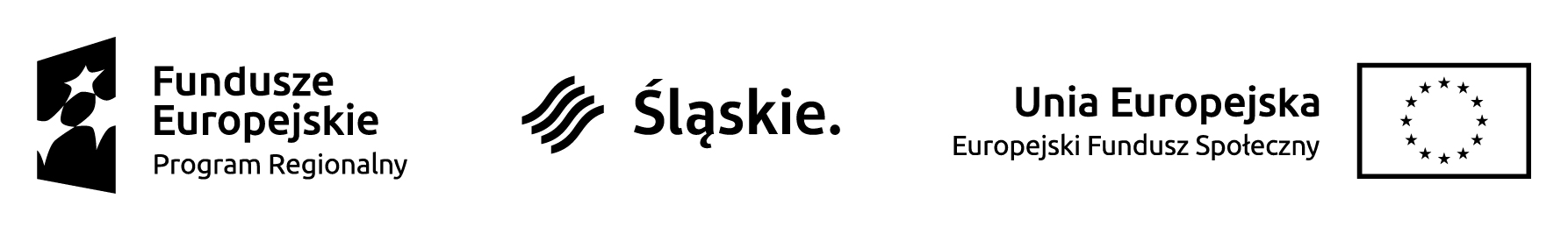 Projekt pn. „W drodze do sukcesu”współfinansowany ze środków Unii Europejskiej, Europejskiego Funduszu Społecznego i realizowany w                   ramach Regionalnego Programu Operacyjnego Województwa Śląskiego na lata 2014–2020, Poddziałania                                 9.1.6 Programy aktywnej integracji osób i grup zagrożonych wykluczeniem społecznym, osi priorytetowej IX Włączenie Społeczne.Załacznik nr 1„Formularz oferty”Dane wykonawcy:FORMULARZ OFERTYW odpowiedzi na Zapytanie ofertowe skierowane przez Gminny Ośrodek Pomocy społecznej w Konopiskach w ramach projektu „W drodze do sukcesu” współfinansowanego ze środków Europejskiego Funduszu Społecznego w ramach Regionalnego Programu Operacyjnego Województwa Śląskiego, dotyczące przeprowadzenia: „Warsztatów                     z prawnikiem ”Oferta obejmuje:Zorganizowanie i przeprowadzenie „Warsztatów z prawnikiem z zakresu prawa pracownika w miejscu pracy, w tym macierzyństwa oraz ojcostwa ”.Program warsztatów obejmuje 52 godziny zegarowe zajęć teoretycznych dla dwóch grup szkoleniowych, obejmującej po maksymalnie 12 osób w jednej grupie, maksymalnie 24 osoby łącznie.Prowadzący ustali szczegółowy program (harmonogram) zajęć oraz przygotuje niezbędne materiały i przybory do przeprowadzenia warsztatów.Oświadczam/y:że spełniam/my warunki udziału postawione przez Zamawiającego,że zapewnię/my niezbędny sprzęt multimedialny spełniający wymogi bezpieczeństwa, w celu prawidłowej realizacji kursu oraz wykładowców posiadających stosowne kwalifikacje  i wiedzę,Projekt pn. „W drodze do sukcesu”współfinansowany ze środków Unii Europejskiej, Europejskiego Funduszu Społecznego i realizowany w ramach Regionalnego Programu Operacyjnego Województwa Śląskiego na lata 2014–2020, Poddziałania 9.1.6 Programy aktywnej integracji osób i grup zagrożonych wykluczeniem społecznym, osi priorytetowej          IX Włączenie Społeczne.że posiadam/y zarejestrowaną szkołę lub działalność gospodarczą uprawniającą do prowadzenia kursów i szkoleń.że znajduje/my się w sytuacji ekonomicznej i finansowej zapewniającej wykonanie zamówienia.Że efektem warsztatów będzie wydanie zaświadczeń potwierdzających ukończenie szkolenia  dla osoby, która uczestniczyła w min. 80% zajęć.Tym samym składam ofertę przeprowadzenia: „Warsztatów z prawnikiem z zakresu prawa pracownika w miejscu pracy, w tym macierzyństwa oraz ojcostwa ” dla uczestników projektu.Oświadczam, że zapoznałem/am się z opisem przedmiotu zamówienia i nie wnoszę żadnych zastrzeżeń oraz przyjmuje warunki umowy w nim zawarte bez zastrzeżeń...........................................                                               Miejscowość, data								………………………………………………….								Dane Wykonawcy / Pieczęć Wykonawcy Projekt pn. „W drodze do sukcesu”  współfinansowany ze środków Unii Europejskiej, Europejskiego Funduszu Społecznego i realizowany w ramach Regionalnego Programu Operacyjnego Województwa Śląskiego na lata 2014 Poddziałania 9.1.6 Programy aktywnej integracji osób i grup zagrożonych wykluczeniem społecznym, osi priorytetowej IX Włączenie Społeczne.Załącznik nr 2„ Oświadczenie wykonawcy o posiadanych specjalistycznych kwalifikacji”OŚWIADCZENIEo posiadaniu specjalistycznych uprawnień/ kwalifikacji przez osoby wskazanedo realizacji zamówieniaOświadczam, że osoby wskazane do realizacji zamówienia posiadają kwalifikacje bądź uprawnienia pozwalające na przeprowadzenie warsztatów z zakresu prawa, w tym prawa pracownika w miejscu pracy, macierzyństwa oraz ojcostwa lub inne równoważne potwierdzone certyfikatem/zaświadczeniem lub innym dokumentem potwierdzającym te kwalifikacje, tj:…..................................					…..........................................Miejscowość, data						Podpis/pieczęć wykonawcy 										lub osoby działającej w imieniu WykonawcyProjekt pn. „W drodze do sukcesu”współfinansowany ze środków Unii Europejskiej, Europejskiego Funduszu Społecznego i realizowany w ramach Regionalnego Programu Operacyjnego Województwa Śląskiego na lata 2014–2020, Poddziałania 9.1.6 Programy aktywnej integracji osób i grup zagrożonych wykluczeniem społecznym, osi priorytetowej IX Włączenie Społeczne.Załącznik nr 3„Oświadczenie o posiadaniu minimum 2-letniego doświadczenia w zawodzie - prawnik”WYKAZdoświadczenia zawodowego osób wskazanych do realizacji zamówienia w okresie ostatnich 24 miesięcy od daty upublicznienia zapytania ofertowego.Oświadczam, że osoby wskazane do realizacji zamówienia posiadają co najmniej dwuletnie  doświadczenie zawodowe.Zamawiający przez doświadczenie zawodowe rozumie co najmniej 24 miesięczne wykonywanie pracy jako prawnik. Ogółem liczba lat doświadczenia zawodowego: …........................................Oświadczam, że osoba wskazana przez Wykonawcę wykonuje/wykonywała następujące usługi/czynności…………………………………………..…………………………………………………….(imię i nazwisko trenera  - osoby prowadzącej zajęcia)Projekt pn. „W drodze do sukcesu”współfinansowany ze środków Unii Europejskiej, Europejskiego Funduszu Społecznego i realizowany w ramach Regionalnego Programu Operacyjnego Województwa Śląskiego na lata 2014–2020, Poddziałania 9.1.6 Programy aktywnej integracji osób i grup zagrożonych wykluczeniem społecznym, osi priorytetowej IX Włączenie Społeczne.Załącznik nr 4„Oświadczenie dot. obowiązków RODO”Oświadczenie Wykonawcy w zakresie wypełnienia obowiązków informacyjnych przewidzianych w art. 13 lub art. 14 rozporządzenia Parlamentu Europejskiego i Rady (UE) 2016/679 z dnia 27 kwietnia 2016 r. w sprawie ochrony osób fizycznych w związku z przetwarzaniem danych osobowych i w sprawie swobodnego przepływu takich danych oraz uchylenia dyrektywy 95/46/WE (ogólne rozporządzenie o ochronie danych) (Dz. Urz. UE L 119 z 04.05.2016, str. 1).Ja, niżej podpisany/a, oświadczam, że wypełniłam/em obowiązki informacyjne przewidziane w art. 13 lub art. 14 RODO wobec osób fizycznych, od których dane osobowe bezpośrednio lub pośrednio pozyskałam/em w celu ubiegania się o udzielenie zamówienia publicznego w niniejszym postępowaniu.*……………….…………….…… dnia, …………………………..
 Miejscowość																								………..…………………………………………(Wykonawca lub osoba działająca  w imieniu Wykonawcy)Projekt pn. „W drodze do sukcesu”współfinansowany ze środków Unii Europejskiej, Europejskiego Funduszu Społecznego i realizowany w ramach Regionalnego Programu Operacyjnego Województwa Śląskiego na lata 2014–2020, Poddziałania 9.1.6 Programy aktywnej integracji osób i grup zagrożonych wykluczeniem społecznym, osi priorytetowej IX Włączenie Społeczne.Załącznik nr 5.„Klauzula informacyjna”KLAUZULA INFORMACYJNAzgodna z Rozporządzeniem Parlamentu Europejskiego i Rady (UE) 2016/679 z dnia 27 kwietnia 2016 r. w sprawie ochrony osób fizycznych w związku z przetwarzaniem danych osobowych i w sprawie swobodnego przepływu takich danych oraz uchylenia dyrektywy 95/46/WEogólne rozporządzenie o ochronie danych)Zgodnie z art. 13 ust. 1 i ust. 2 ogólnego Rozporządzenia Parlamentu Europejskiego i Rady (UE) 2016/679 z 27 kwietnia 2016r. dotyczącego ochrony danych osobowych informuje się, że:1. Administratorem Pani/Pana danych osobowych jest Gminny Ośrodek Pomocy Społecznej w Konopiskach z siedzibą przy ul. Lipowej 1, 42-274 w Konopiskach – (dalej:GOPS)2. Administrator danych osobowych przetwarza Pani/Pana dane osobowe na podstawie obowiązujących przepisów prawa, zawartych umów lub na podstawie udzielonej zgody.3. Pani/Pana dane osobowe są przetwarzane przez GOPS w następującym celu:wypełnienia obowiązku prawnego ciążącego na Gminnym Ośrodku Pomocy Społecznej w Konopiskach;wykonania zadania realizowanego w interesie publicznym lub w ramach sprawowania władzy publicznej powierzonej Gminnemu Ośrodkowi Pomocy Społecznej w Konopiskach;  wykonania zawartych umów z podmiotami współpracującymi, których jest Pani/Pan stroną lub do podjęcia działań na Pan/Pani żądanie, przed zawarciem umowy;przetwarzanie jest niezbędne do ochrony żywotnych interesów osoby, której dane dotyczą, lub innej osoby fizycznej.W pozostałych przypadkach dane osobowe przetwarzane są wyłącznie na podstawie wcześniej udzielonej zgody w zakresie i celu określonym w treści zgody.4. W związku z przetwarzaniem danych w celach, o których mowa w pkt 3, odbiorcą Pani/Pana danych osobowych będą:organy władzy publicznej oraz podmioty wykonujące zadania publiczne lub działające na zlecenie organów władzy publicznej, w zakresie i w celach, które wynikają z przepisów powszechnie obowiązującego prawa;Projekt pn. „W drodze do sukcesu”współfinansowany ze środków Unii Europejskiej, Europejskiego Funduszu Społecznego i realizowany w ramach Regionalnego Programu Operacyjnego Województwa Śląskiego na lata 2014–2020, Poddziałania 9.1.6 Programy aktywnej integracji osób i grup zagrożonych wykluczeniem społecznym, osi priorytetowej IX Włączenie Społeczne.inne podmioty, które na podstawie stosownych umów przetwarzają dane osobowe, dla których administratorem jest GOPS5. Pani/Pana dane osobowe będą przechowywane przez niezbędny do realizacji celów określonych w pkt 3, a po tym czasie — przez okres oraz w zakresie wymaganym przez przepisy powszechnie obowiązującego prawa.6. W związku z przetwarzaniem Pani/Pana danych osobowych przysługuje Pani/Panu prawo dostępu do treści swoich danych, do ich sprostowania, usunięcia, ograniczenia ich przetwarzania i przenoszenia, a także prawo do wniesienia sprzeciwu, oraz inne uprawnienia w tym zakresie wynikające z obowiązujących przepisów prawa.7. W przypadku gdy, przetwarzanie danych osobowych odbywa się na podstawie zgody na przetwarzanie danych osobowych, przysługuje Pani/Panu prawo do cofnięcia tej zgody w dowolnym momencie, bez wpływu na zgodność przetwarzania, którego dokonano na podstawie zgody przed jej cofnięciem, z obowiązującym prawem.8. W przypadku powzięcia informacji o niezgodnym z prawem przetwarzaniu danych osobowych w GOPS przysługuje Pani/Panu prawo wniesienia skargi do organu nadzorczego właściwego w sprawach ochrony danych osobowych.9. W sytuacji, gdy przetwarzanie danych osobowych odbywa się na podstawie zgody osoby, której dane dotyczą, podanie przez Panią/Pana danych osobowych ma charakter dobrowolny.10. Podanie przez Panią/Pana danych osobowych jest obowiązkowe, w sytuacji gdy przesłankę przetwarzania danych osobowych stanowi przepis prawa lub zawarta między stronami umowa.11. Pani/Pana dane mogą być przetwarzane w sposób zautomatyzowany i nie będą profilowane.12. W razie pytań związanych z przetwarzaniem danych osobowych zachęcamy do kontaktowania się z Inspektorem Ochrony Danych Osobowych /IODO/ pod adresem e-mail: inspektorodo@adres.pl lub telefonicznie pod nr.: 34 328 20 30 .Zapoznałem(-am) się z treścią klauzuli informacyjnej, w tym z informacją o celu i sposobach przetwarzania danych osobowych oraz prawie dostępu do treści swoich danych i prawie ich poprawiania.                                          ……………………………………………………………………				(data i podpis osoby, której dane osobowe są przetwarzane)Nazwa (firma) Wykonawcy:Adres siedziby Wykonawcy:NIP Wykonawcy:REGON Wykonawcy:Nazwa banku i numer rachunku bankowego:LpWarsztaty z prawnikiemCena bruttoSłownie1Cena za 1 h zegarową warsztatów…................................................2Cena za 52 h zegarowe warsztatów…................................................Lp.Imię i nazwisko os. prowadzącej warsztaty/kurs:Nazwa/rodzaj uprawnień/kwalifikacji:Rok nabycia kwalifikacji/ uprawnień:Podmiot, który wydał kwalifikacje/uprawnienia: